MESLEK SEÇİMİ İLGİLER-YETENEKLER- DEĞERLER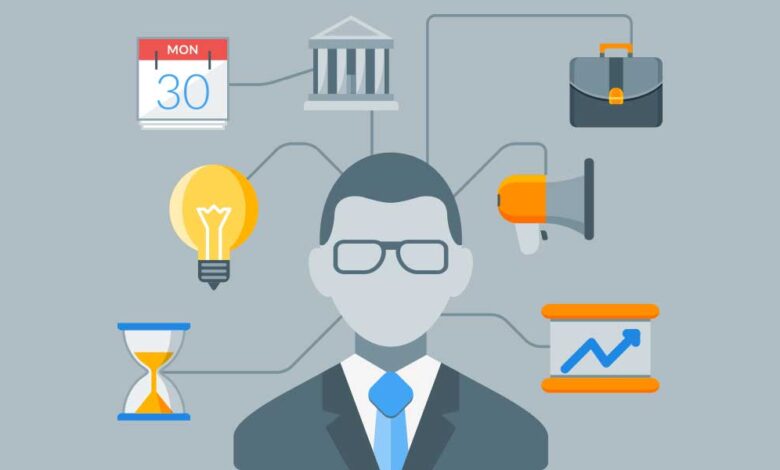 İnsanlar yaptıkları herhangi bir işten, katıldıkları herhangi bir etkinlikten doyum sağlamak isterler.İLGİLER Bir kimse yaptığı herhangi bir işin sonunda para, takdir, ödül gibi çeşitli kazançlar elde edebilir. Bundan başka bir de işin kendisi kişiye doyum sağlayabilir. Yani kişi o işi yapmakla mutlu olabilir, uzun ve yorucu bir çalışma süresinin sonunda kendisini huzurlu ve ruhen dinlenmiş hissedebilir. Böyle bir kimse, kısıtlayıcı koşullar altında dahi o işi tekrar tekrar yapma isteği duyabilir. Kısaca herhangi bir zorlama altında olmadığı ya da kendisine bir ödül vaad edilmediği halde bir kişi kendiliğinden bazı faaliyetlere girişiyor ve bundan doyum sağlıyorsa bu kimsenin o tür faaliyetlere karşı ilgisi olduğu söylenebilir. Bireyin seçme özgürlüğü olduğu durumlarda gerçek ilgiyi saptama olasılığı daha yüksektir. Bir kimse önünde çeşitli faaliyet imkânları bulunduğu halde hep belli bir faaliyet türüne yöneliyorsa o faaliyete ilgisi olduğu söylenebilir. Bir kimsenin ilgi duyduğu bir faaliyet alanı genellikle onun yetenekli olduğu alandır. İnsan yalnızca yetenekli olduğu alanlarda başarılı çalışmalar yapabilir. İLGİ ALANLARI VE MESLEKLERTemel Bilim: Matematik, Fizik, Kimya, Biyoloji, Tıp, Veterinerlik, Mühendislikler vb. Sosyal Bilim: Hukuk, Siyaset Bilim, Sosyoloji, Psikoloji, İlahiyat vb. Canlı varlık: Ziraat fakültesinin bölümleri, veterinerlik vb. Mekanik: Makine müh., Makine , Elektrik elektronik müh., elektrik, elektronik vb. İkna: Gazetecilik, Yazarlık, Diplomatlık, Hukuk, Öğretmenlik, Din Görevlisi vb. Ticaret: İşletme, iktisat, Pazarlama, Reklâmcılık vb. İş Ayrıntıları: Muhasebe, Büro Yönetimi Sekreterlik vb. Edebiyat: Dil ve Edebiyat, Basın Yayın vb. Güzel Sanatlar: Resim, Heykel, Fotoğrafçılık, İç mimarlık, El sanatları vb. Müzik: Konservatuarın bölümleri vb. Sosyal Yardım: Tıp, Psikoloji, Sosyal Hizmetler, Çocuk Gelişimi vb. YETENEKLERYetenek, öğrenme gücü, belli bir eğitimden yararlanabilme gücü olarak tanımlanabilir. Böylece bir kimsenin, belli bir yaşa kadar geliştirdiği becerilere bakarak onun yeni bir eğitim sürecinden ne kadar yararlanabileceği kestirilir. Bir kişi sayılarla işlem yapmayı çabuk öğrenirken başka biri müzik aleti çalmayı çabuk öğrenebilir. Çalışma hayatında çeşitli yetenekleri farklı düzeylerde gerektiren pek çok meslek vardır. Bir kimse bir mesleği ya da mesleğe hazırlayan bir eğitim programını seçerken hangi yetenek türüne ne derece sahip olduğunu düşünmeli ve en çok sahip olduğu yeteneğini kullanabileceği çalışma alanını araştırılmalıdır. YETENEKLER VE MESLEKLERSözel Yetenek: Sosyal Bilimler, Dilbilim, Diğer İnsan Bilimleri vb. Sayısal Yetenek: Temel Bilimler, Tıp, Sağlık Bilimleri, Mühendislikler vb. Şekil uzay yeteneği: İnşaat, Makine, Harita Kadastro, Jeodezi Fotogrametri Mühendisliği, Mimarlık, Endüstriyel Tasarım, Grafik, Tasarım, Diş Hekimliği, Diş Teknikerliği vb. DEĞERLERMeslek faaliyetlerinin sonunda beklenen doyum genellikle meslek değeri olarak adlandırılır. İlgi, faaliyetin özünden duyulan doyumu, değer ise o faaliyetin yapıldığı ortamdan ve getirdiği toplumsal ödüllerden kaynaklanan doyumları içerir.Bir kimsenin “ Ben ne için çalışıyorum”, “ Mesleğimden, hayattan ne bekliyorum” gibi sorulara verdiği cevaplar o kişinin meslek değerlerini yansıtır. Bu cevaplar “ Yeteneklerimi geliştirmek için”, “ Sevdiğim faaliyetleri yapıp mutlu olmak için “ ya da “Çok para kazanıp zengin olmak için“ olabilir. Değerleri yakından tanıyan bir kimse, bunlara uygun iş ve pozisyonları kolaylıkla bulabileceği mesleklere yönelebilir ve eğitimi sırasında kendini o pozisyonların gereklerine göre hazırlar. DEĞERLER VE MESLEKLERYaratıcılık: Resim, Grafik, Mimarlık, İç Mimarlık, Dekorasyon, Öğretmenlik vb. Yarışma: Sanat Ve Bilim Alanındaki Meslekler. İşbirliği: Bazı mesleklerde işbirliği olmazsa olmazdır. Örneğin; Tıp, Mühendislik, Öğretmenlik Bazı mesleklerde ise olmasa da olabilir. Örneğin; Eczacılık, Terzilik, Aşçılık vb. Değişiklik: Gazetecilik, Diplomatlık, Pazarlamacılık, Arkeoloji, Müfettişlik, Turizm Rehberliği vb. Düzenli Yaşam: Devlet Sektöründe, Büro İşlerinde, Laboratuarda vb.Liderlik: Her meslekte liderlik ve yöneticilik pozisyonuna gelinebilir. Kazanç: Çalışan herkes rahat bir yaşam sürecek gelir elde etmek ister. Ancak bazı kişiler için yüksek kazanç elde etmek çok daha önemli olabilir. Bunu sadece mesleklerle sınırlamak mümkün değildir. Kişinin birikimi, performansı, çabası, ortam vb. etmenler daha fazla etkilidir. Ün Sahibi Olma: Çeşitli sanat dalları, tiyatro, sinema, televizyon, gazetecilik, yazarlık vb.SEFAKÖY ANADOLU LİSESİREHBERLİK VE PSİKOLOJİK DANIŞMA SERVİSİ